	PIÈCES COMPLÉMENTAIRES AU CERFA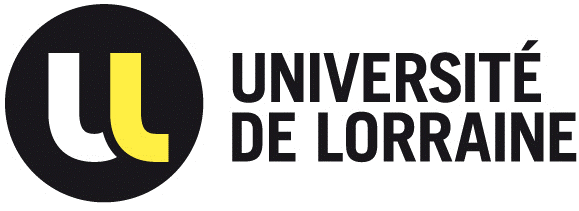 PIECES JUSTIFICATIVES A JOINDRE OBLIGATOIREMENT AU DOSSIER EN PLUS DE CELLES DEMANDÉES DANS LA NOTICE DU CERFA :PAR MAILCHAQUE DOCUMENT DOIT FAIRE L’OBJET D’UN FICHIER PDF SEPARÉVOUS DEVEZ JUSTIFIER TOUT CE QUE VOUS INSCRIVEZ DANS LE CERFA, PAR DES DOCUMENTS ECRITS	Une photo récente de format identité (en fichier informatique scanné sur papier libre)	Un CV détaillé et à jour	Une lettre de motivation 	Un organigramme hiérarchique qui situe votre poste dans votre entreprise	Une copie lisible de votre attestation de carte vitale ou de votre carte vitale	Une copie de tous documents qui vous semblent utiles à votre demande en rapport avec le diplôme visé	Si vous avez bénéficié d’un Point Relais Conseil VAE, une copie du document remis par le PRCTOUT DOCUMENT DOIT ETRE TRADUIT EN FRANÇAIS PAR UN TRADUCTEUR ASSERMENTÉPour tout complément d’information : Ophélia SALINA - ophelia.salina@univ-lorraine.fr03.72.74.03.98Pôle VAE - DFOIP - SD FTLVA - 91 Avenue de la Libération 54000 NANCY